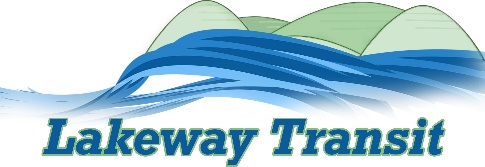 Lakeway Transit Half-Fare Program   Information and Application InstructionsInstructions: Please print, complete, and sign this form to be considered for participation in Lakeway Transit’s Half-Fare Program. Return it to Lakeway Transit, 9111 Cross Park Dr. Suite D-100 Knoxville TN 37923. There is a one-time $2.00 application and processing fee. If your application is approved, your I.D. card will be mailed to you. The application fee is non-refundable. Application must be complete. No other form will be considered.Important Information on the Lakeway Transit Half-Fare ProgramLakeway Transit has a reduced fare program for eligible persons including seniors, students at certain institutions of higher education, and persons with disabilities. Lakeway Transit has developed eligibility criteria for disabled persons for this program based on the Federal Transit Administration’s (FTA) definition. “Disabled person” means any individual who by reason of illness, injury, age, congenital malfunction, or other permanent or temporary incapacity or disability, including any person who is wheelchair bound or has semi-ambulatory capabilities, is unable without special facilities or special planning or design to utilize public transportation facilities and services effectively. Eligible disabled individuals may ride Lakeway Transit fixed-routes for half-fare at any time. To be eligible for half-fare, an individual must present to the bus operator a Medicare Card issued pursuant to Sections II and XVIII of the Social Security Act or a Lakeway Transit half-fare ID card when boarding the bus. Applicants are advised that the information provided herein is not confidential and is open to the Department of Transportation authorized officials for compliance reviews.Lakeway Transit may determine that an applicant is ineligible for participation in the Half-Fare Program, including those individuals who have permanent or temporary conditions that may not affect their ability to make effective use of mass transit facilities and equipment. Obesity, cancer, pregnancy, diabetes, and AIDS list examples of conditions that are not automatically accepted as rendering an individual unable to make effective use of mass transit. Fraudulently obtaining, copying, or using identification cards to ride the bus at a reduced fare is a crime and will be prosecuted according to appropriate federal and state law.PART A: APPLICANT INFORMATION Name: _____________________   Date: _______________________________Street Address: _____________________________________________________City: __________________________ State: __________________________ Zip: ________________Telephone: (___ )______________________________ Renewal: ___ Yes _______No    Date of Birth:________________________________ CHECK BOX IF YOU ARE: A Medicare Card Holder Over the age of 65 Veteran with an original letter from the VA, signed by a Veteran’s Services Officer, specifying your disability rating. Require a wheelchair for mobility Student at a higher educational university/college/trade schoolIf you are not in one of the categories mentioned above, you must read and sign the first portion of section B of the application and take this application to a licensed/certified health care professional to complete part B for health care certifications. Examples of licensed/certified health care professionals include those who are familiar with your disability and are licensed or certified in their field, such as Medical Doctor, Licensed Social Worker, Psychologist or Psychiatrist (etc.). Please keep in mind that Lakeway Transit may determine that an applicant is ineligible for participation in the Half Fare Program, including those individuals who have permanent or temporary conditions that may not affect their ability to make effective use of mass transit facilities and equipment. Once this application is completed, return it to the Lakeway Transit Customer Service Center at 9111 Cross Park Dr. Knoxville TN, 37923. Lakeway Transit will review the information to determine your eligibility. You will receive notification within 21 days. We will not accept faxed copies.If you checked “I require a wheelchair for my mobility”, please review and initial the wheelchair policy below: Lakeway Transit Mobility Device Policy The purpose of this policy is to establish procedures that address all safety and regulatory related issues relevant to the transportation of riding mobility devices. Any questions regarding this policy should be addressed to the Lakeway Transit Customer Service Manager. Lakeway Transit may refuse to board passengers traveling in mobility devices that do not conform to the weight per USDOT Regulation 49 CFR Part 38.Section 49 CFR Part 38 of the USDOT regulations require transportation operators to carry a wheelchair and occupant if the lift and vehicle can physically accommodate them. The regulation continues to require that lifts have a minimum design load of 600 lbs. Nearly all Lakeway Transit buses can now accommodate weight limits beyond the 600 pound maximum rating. The few buses with the 600 lb rating will be designated with a red dot and require wheelchair/passenger combinations that exceed the 600 lb capacity to board separately from their device.In addition, Lakeway Transit requests that all wheelchair passengers use the lap belt on their chair for their safety. All wheelchair and half-fare program participants must be recertified every three years. Lakeway Transit reserves the right to re-evaluate an individual situation before that 3-year timeframe is up. I have reviewed the Lakeway Transit Mobility Device Policy and understand that my wheelchair/mobility device must meet the Lakeway Transit bus fleet’s capacity listed in order for Lakeway Transit to transport me. I also understand that it is my responsibility to ensure that I meet the criteria listed above, and that I should use my lap belt for my safety. I also understand that this policy applies uniformly to all Lakeway Transit vehicles.(Initials of mobility device user) ____________Signature of Applicant:_________________________________________________________________________ SECTION B ______________________________________________________________________I authorize the release of the information below to Lakeway Transit or its designee for the purpose of determining eligibility for participation in the half-fare program. I am aware that Lakeway Transit may determine that my application does not meet the criteria to be eligible for participation in the Half Fare Program. Name (Print) ____________________________ Date______________________Signature: __________________________________________To be completed by a healthcare professional.Instructions to healthcare professional: Lakeway Transit has a half-fare program for eligible disabled persons, and has developed eligibility criteria for this program based upon the Federal Transit Administration’s (FTA) definition. Persons who qualify for the half-fare program are unable without special facilities or special planning or design to utilize public transportation facilities and services effectively. Lakeway Transit has established the following as being necessary for effective use of mass transit. Negotiate a flight of stairsBoard or alight from a standard busStand on a moving busRead information signsHear announcements by bus operatorsPull the chord to signal an operator to stop the bus.1.  Does the applicant have a transportation disability that would qualify for participation in the   half-fare program?YesNo2. Is this transportation disability permanent?YesNo3. In detail describe the condition that limits the applicant’s ability to effectively use Lakeway Transit buses based upon the functions described above._______________________________________________________________________To the best of my knowledge, the information contained in this form is correct. Physician or Professional’s Name: ________________________________________________Physician or Professional’s Signature: _____________________________________________Physician or Professional’s Office Phone Number: ___________________________________Physician or Professional’s Office Address: _________________________________________License Number/State: _________________ Licensure Title: Date:_______________________